 INFORMACJA O SYTUACJI NA LOKALNYM RYNKU PRACY W POWIECIE DĄBROWSKIM WEDŁUG STANU
 NA KONIEC GRUDNIA 2021 ROKUPoziom bezrobociaNa koniec grudnia 2021 roku w Powiatowym Urzędzie Pracy w Dąbrowie Tarnowskiej zarejestrowanych osób bezrobotnych było 2114. To o 504 osoby mniej niż na koniec analogicznego roku poprzedniego, co oznacza 19,3 procentowy spadek bezrobocia rok do roku. W stosunku do poprzedniego miesiąca bezrobocie spadło o 1,3 punktu procentowego (spadek o 28 osób).Wykres 1. Bezrobocie w powiecie dąbrowskim w latach 2020 - 2021Z ogółu zarejestrowanych bezrobotnych na koniec grudnia 2021 roku stanowiły: 83,4% osoby bezrobotne bez prawa do zasiłku (1763 osoby),88,2% osoby poprzednio pracujące (1864 osoby),74,8% osoby zamieszkałe na wsi (1581 osób),58,0% kobiety (1227 osób),59,7% osoby długotrwale bezrobotne (1263 osoby),32,7% osoby bez kwalifikacji zawodowych (692 osoby).Stopa bezrobociaNa koniec listopada 2021 r. stopa bezrobocia przedstawiała się następująco:Tabela 1. Stopa bezrobociaRysunek 1. Stopa bezrobocia według powiatów województwa małopolskiego  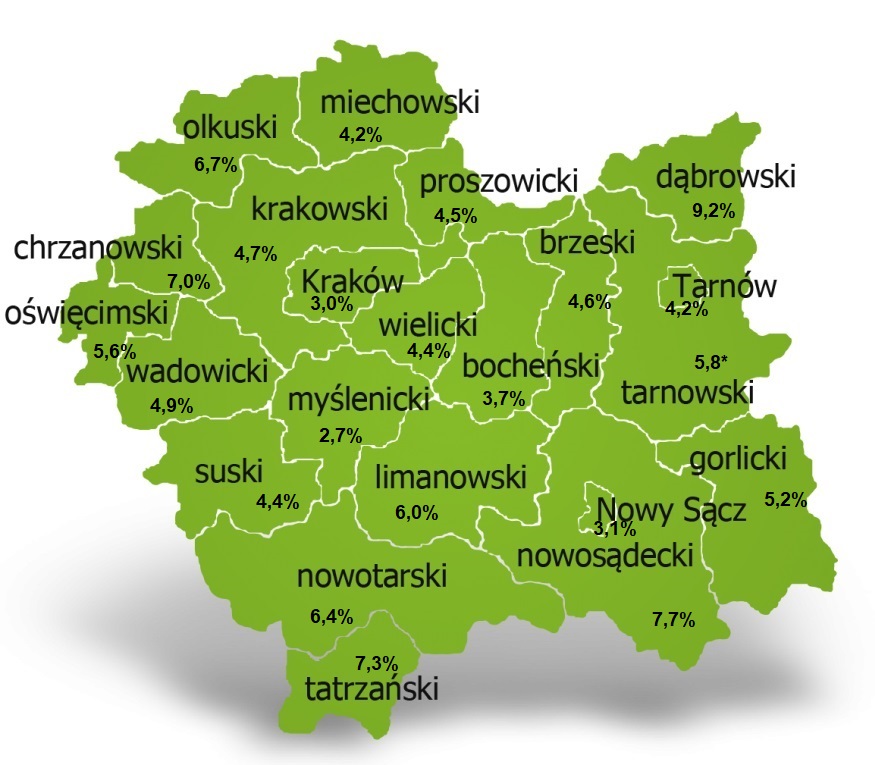 Na koniec listopada 2021 r. spośród 22 powiatów województwa małopolskiego stopa bezrobocia w powiecie dąbrowskim osiągnęła największą wartość 9,2 punków procentowych.Przepływy bezrobotnych w rejestrachNa kształt poziomu bezrobocia ma wpływ wielkość i dynamika zmian w napływie i odpływie z bezrobocia. W miesiącu grudniu 2021 r. zarejestrowano 199 osób  bezrobotnych oraz wyrejestrowano 227 osób. Oznacza to, że saldo napływu było ujemne. Spośród zarejestrowanych 2 osoby zostały zwolnione z przyczyn leżących po stronie pracodawcy (przed rokiem było to 11 osób), zaś 20 osób dotychczas nie pracowało. Natomiast z pośród osób wyłączonych 127 podjęło pracę 
(w tym 72 osoby pracę niesubsydiowaną).Wykres 2.Napływ i odpływ bezrobocia w powiecie dąbrowskimTabela 2. Wyłączenia z ewidencji według przyczynOfert pracyW miesiącu grudniu 2021 r. Powiatowy Urząd Pracy w Dąbrowie Tarnowskiej miał w dyspozycji 42 miejsca pracy i miejsca aktywizacji zawodowej. Liczba zgłoszonych ofert pracy w porównaniu do poprzedniego miesiąca była mniejsza o 62 miejsca pracy. W stosunku do analogicznego roku poprzedniego liczba miejsc pracy i miejsc aktywizacji zawodowej była mniejsza o 19 miejsc pracy. W miesiącu grudniu 2021 roku miejsca pracy subsydiowanej stanowiły 73,8% wszystkich ofert (31 miejsc pracy).  Tabela 3. Miejsca pracy i miejsca aktywizacji zawodowejWykres 3. Miejsca pracy i miejsca aktywizacji zawodowej 2021 rokuStruktura bezrobotnych Na koniec grudnia wśród bezrobotnych najliczniejsza grupa legitymowała się  wykształceniem zasadniczym zawodowym (35,2%) oraz policealnym i średnim zawodowym (20,2%). Osoby w wieku produkcyjnym mobilnym (18-44 lata) stanowiły 74,2% zarejestrowanych. Znaczna część osób posiadała niewielkie doświadczenie zawodowe liczone stażem pracy do 5 lat (20,8% bezrobotnych posiadało staż pracy do 1 roku, a 35,3% od 1 do 5 lat). Bezrobotni bez stażu stanowili 11,8% zarejestrowanych osób bezrobotnych.	Tabela 4. Struktura bezrobotnych według wykształceniaTabela 5. Struktura bezrobotnych według wiekuTabela 6. Struktura bezrobotnych według stażu pracyTabela 7. Struktura bezrobotnych według czasu pozostawania bez pracyOsoby w szczególnej sytuacji na rynku pracyNa koniec grudnia spośród osób będących w szczególnej sytuacji na rynku pracy najliczniejszą grupę stanowili długotrwale bezrobotni – 59,7% ogółu (1263 osoby). Bezrobotni do 30 roku życia stanowili 35,3% (747 osób), a powyżej 50 roku życia 17,9% (379 osób). Wśród osób bezrobotnych będących w szczególnej sytuacji znaczny był także udział osób sprawujących opiekę na co najmniej jednym dzieckiem do 6 roku życia – 26,6% (562 osoby). Osoby bezrobotne niepełnosprawne stanowiły 4,1% (86 osób).Wykres 4. Bezrobotni w szczególnej sytuacji na rynku pracyKobietyWedług stanu na koniec grudnia 2021 r. zarejestrowanych było kobiet 1227, co stanowi 58,0% ogółu bezrobotnych. Liczba bezrobotnych kobiet spadła o 38 osób. W miesiącu grudniu 2021 r. zarejestrowano 75 kobiet, co stanowi 36,2% ogółu nowo zarejestrowanych, a wyłączono z ewidencji 113 kobiet, co stanowi 49,8% ogółu wyłączonych. Liczba kobiet bez prawa do zasiłku 1049 tj. 49,6% ogółu bezrobotnych.Bezrobocie w gminach na terenie powiatu dąbrowskiego.Na terenie powiatu dąbrowskiego występuje duże przestrzenne zróżnicowanie natężenia poziomu bezrobocia. Poniższy wykres przedstawia zróżnicowanie zarejestrowanych osób bezrobotnych według miejsca zamieszkania z podziałem na poszczególne gminy.Wykres 5. Bezrobocie w gminach powiatu dąbrowskiegoW ogólnej liczbie zarejestrowanych udział w poszczególnych samorządach jest różny. Według stanu koniec grudnia 2021 r. najwięcej zarejestrowanych osób bezrobotnych pochodzi z terenów miasta i gminy Dąbrowa Tarnowska – 781 (36,9%) oraz miasta i gminy Szczucin – 539 osób (25,5% ogółu bezrobotnych). Najmniej zaś gminy: Bolesław – 60 osób (2,8%) oraz  Gręboszów – 64 osoby (3,0%  ogółu bezrobotnych).Poszukujący pracyPoza ogólną liczbą bezrobotnych Powiatowy Urząd Pracy obsługuje jeszcze osoby, które są ewidencjonowane jako poszukujące pracy. Na koniec grudnia 2021 roku w PUP w Dąbrowie Tarnowskiej, jako poszukujący pracy zarejestrowanych było 20 osób (w tym kobiet 10). Spośród, których 10 osób to niepełnosprawni niepozostający w zatrudnieniu.Napływ cudzoziemców do powiatu dąbrowskiegoW miesiącu grudniu 2021 r. Powiatowy Urząd Pracy w Dąbrowie Tarnowskiej nie zarejestrował oświadczeń o zamiarze powierzenia wykonywania pracy cudzoziemcowi – Obywatelowi Republiki Armenii, Republiki Białorusi, Republiki Gruzji, Republiki Mołdawii, Federacji Rosyjskiej lub Ukrainy. Ponadto do urzędu wpłynęły 
2 wnioski o wydanie zezwolenia na pracę sezonową cudzoziemców. W miesiącu grudniu 2021 roku  wydano 4 zezwolenia na pracę sezonową.Wykres 6. Napływ cudzoziemców do powiatu dąbrowskiego w 2021 r.Bezrobocie w powiecie dąbrowskim w 2021 rokuStopa bezrobocia 
LISTOPAD 2021porównanie do 
poprzedniego rokuporównanie do
poprzedniego miesiącapowiat dąbrowski – 9,2%- 1,7% - 0,1%województwo małopolskie – 4,6%- 0,7% 0,0%Polska – 5,4%- 0,7% - 0,1%Główne powody wyłączenia z ewidencjiGłówne powody wyłączenia z ewidencjiGłówne powody wyłączenia z ewidencjigrudzień 2021grudzień 2021Główne powody wyłączenia z ewidencjiGłówne powody wyłączenia z ewidencjiGłówne powody wyłączenia z ewidencjiLiczbaUdziałpodjęcia pracypodjęcia pracypodjęcia pracy12755,9%w tymniesubsydiowanejniesubsydiowanej7231,7%w tymsubsydiowanejsubsydiowanej5524,2%w tymw tymprac interwencyjnych114,8%w tymw tymrobót publicznych10,4%w tymw tympodjęcia działalności gospodarczej198,4%w tymw tymw ramach refundacji kosztów zatrudnienia bezrobotnego229,7%w tymw tymw ramach bonu na zasiedlenie20,9%w tymw tymdofinansowania wynagrodzenia skierowanego bezrobotnego powyżej 50 roku życia00,0%rozpoczęcie szkoleniarozpoczęcie szkoleniarozpoczęcie szkolenia177,5%rozpoczęcie stażurozpoczęcie stażurozpoczęcie stażu229,7%rozpoczęcie prac społecznie użytecznychrozpoczęcie prac społecznie użytecznychrozpoczęcie prac społecznie użytecznych00,0%niepotwierdzenia gotowości do podjęcia pracyniepotwierdzenia gotowości do podjęcia pracyniepotwierdzenia gotowości do podjęcia pracy187,9%dobrowolnej rezygnacji ze statusu bezrobotnegodobrowolnej rezygnacji ze statusu bezrobotnegodobrowolnej rezygnacji ze statusu bezrobotnego229,7%WyszczególnienieWyszczególnieniegrudzień
2020
(a)grudzień
2021(b)różnica w liczbach(b-a)Miejsca pracy i miejsca aktywizacji zawodowejMiejsca pracy i miejsca aktywizacji zawodowej6142- 19w tymsubsydiowane3731- 6w tymniesubsydiowane2411- 13Poziom wykształceniagrudzień 2021 r.grudzień 2021 r.Poziom wykształceniaLiczbaUdział %wyższe28113,3%policealne i średnie zawodowe42820,2%średnie ogólnokształcące27112,8%zasadnicze zawodowe74435,2%gimnazjalne i poniżej39018,4%RAZEM2114100%Wiekgrudzień 2021 r.grudzień 2021 r.WiekLiczbaUdział %18-2438318,1%25-3469032,6%35-4449623,5%45-5430614,5%55-591416,7%60 lat i więcej984,6%RAZEM2114100%Staż pracy ogółemgrudzień 2021 r.grudzień 2021 r.Staż pracy ogółemLiczbaUdział %do 1 roku43920,8%1-574635,3%5-1033515,8%10-2022010,4%20-30894,2%30 lat i więcej351,7%bez stażu25011,8%RAZEM2114100%Czas pozostawania bez pracy w miesiącachgrudzień 2021 r.grudzień 2021 r.grudzień 2021 r.Czas pozostawania bez pracy w miesiącachLiczbaUdział %do 11557,3%1-334716,4%3-626712,6%6-1229914,1%12-2437817,9%powyżej 2466831,6%RAZEM2114100%MiesiącLiczba bezrobotnych ogółem Liczba bezrobotnych kobietNapływOdpływLiczba ofert pracyStopa bezrobocia(w %)styczeń271314682591645211,4%Luty277014962511949611,6%Marzec2673145128438117611,2%Kwiecień2602142920827912810,9%Maj2513140923432314510,6%Czerwiec2409136221732114410,2%Lipiec2413138728928512410,2%Sierpień229513462343521449,8%Wrzesień218312893084201319,3%Październik216112703163381459,3%Listopad214112652602791049,2%Grudzień21141227199227429,1%